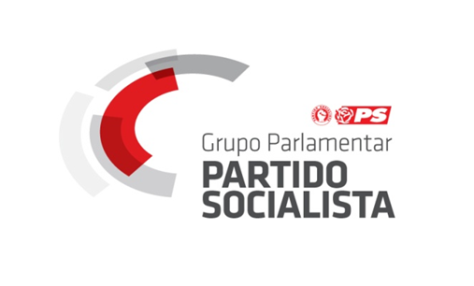 VOTO DE PESAR N.º 109/XIIIPELO FALECIMENTO DEMANUEL LENCASTRE E MENEZES DE FIGUEIREDOFaleceu no passado dia 28 de Junho de 2016, com 88 anos de idade Manuel Lencastre e Menezes Sousa Figueiredo.Nasceu no Porto em 6 de Setembro de 1928, mas foi em Vila Nova Gaia que se fixou muito cedo, adotando esta cidade como sua e aí viveu a maior parte da sua vida.Dedicou por inteiro a sua vida à sua cidade de adoção – Vila Nova de Gaia – da qual se tornou uma figura verdadeiramente emblemática e na qual deixou na hora do seu desaparecimento um rasto de profundo respeito, admiração e saudade.Foi gestor da Companhia Portuguesa Radio Marconi e Portugal Telecom, onde se distinguiu profissionalmente, demonstrando a sua capacidade de liderança, sendo respeitado por todos aqueles que com ele trabalharam.Aderiu ao Partido Socialista logo após o 25 de Abril, em 1974, onde foi um destacado militante, desempenhando diversos cargos na estrutura nacional, distrital e local, assumindo-se sempre como um homem de ideias, frontal, de grande carácter, facto que o tornaram numa figura incontornável e carismática que serviu de inspiração a tantos de nós.Foi eleito deputado à Assembleia da Republica na I Legislatura em 25 de Abril de 1976, onde se afirmou na defesa dos mais desfavorecidos, deixando a sua marca na criação do passe social para idosos, e contribuído para a consolidação da jovem democracia, na época de plena afirmação dos valores de Abril.O espírito de humildade e de serviço apresentam-se como traços marcantes de toda a vida pública e politica, foi Presidente da Assembleia de Freguesia de Oliveira do Douro e Presidente da Assembleia Municipal de Vila Nova de Gaia, cargos que desempenhou com retidão e a imparcialidade que a função exige. Como Presidente da Assembleia Municipal foi um dos autarcas que mais lutou pela dignificação do cargo, bem como pelo papel das Assembleias Municipais tendo participado num movimento de âmbito nacional tendo em vista o reforço de poder e das competências deste órgão da administração local.Foi o Primeiro Presidente da Assembleia Metropolitana do Porto, empenhando também aí na afirmação desta nova estrutura de pode regional. Nos seus últimos anos de vida, manifestou sempre a vivacidade que o caraterizou, e manteve a sua intervenção cívica no desenvolvimento de projetos nas instituições que representava. Manuel Lencastre Menezes Sousa Figueiredo partiu e deixou um vazio difícil de preencher.Neste momento de luto, a Assembleia da Republica, reunida em plenário, junta-se a todos os que lamentam a perda deste nome maior da vida pública e politica e endereça à família de Manuel Lencastre e Menezes Sousa Figueiredo as mais sentidas condolências.Assembleia da Republica, 30 de Julho de 2016Os Deputados